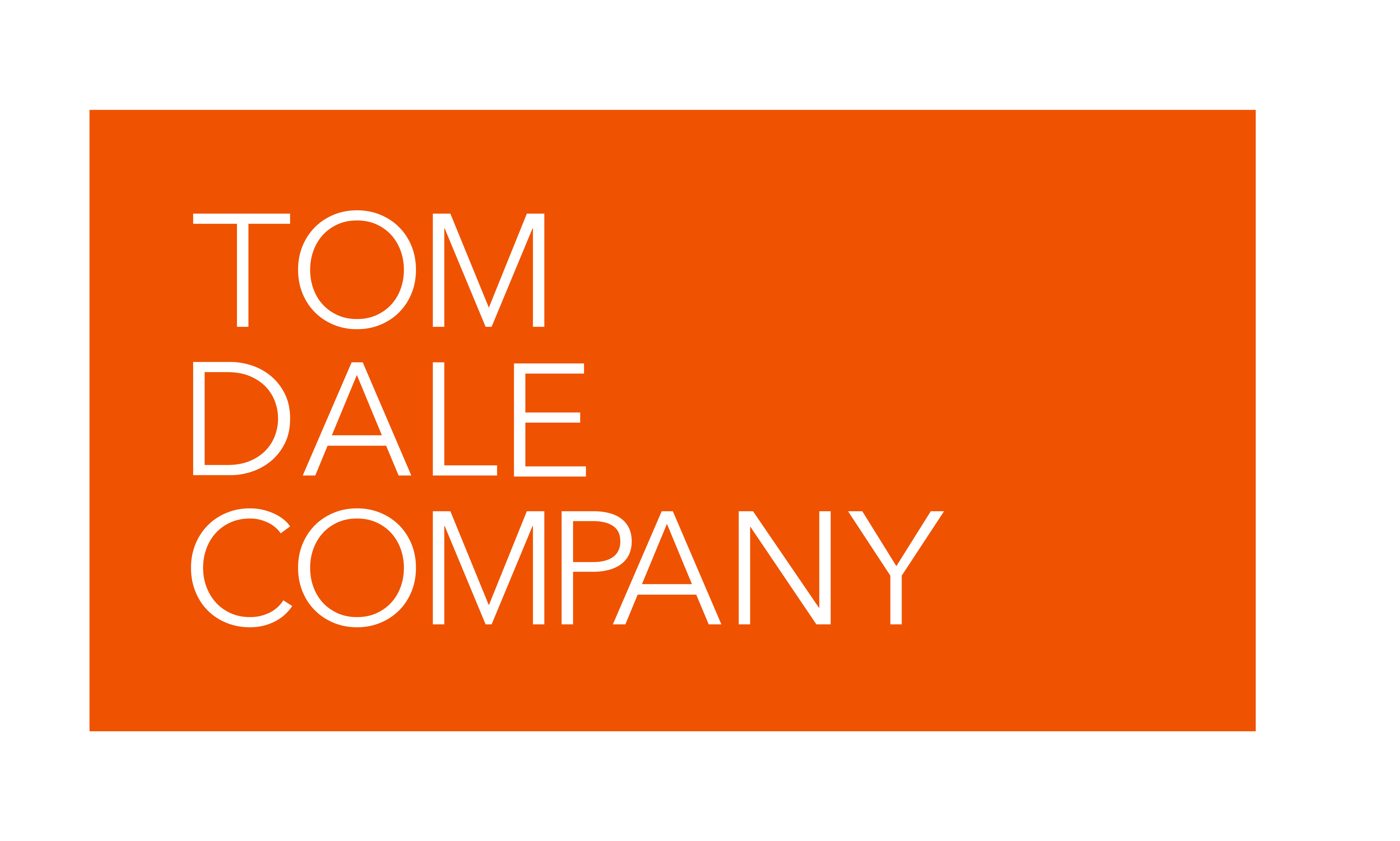 APPLICATION FOR POST OF DIDYMUS~GARRICK FELLOWPlease fill in all sections of this form in type or black ink or use this document to reproduce the information in word keeping to the same question order. Please do not feel you need to write lots of words, we want to use this form to get a feel for you as a person, and your work to date.Completed applications should be returned by 5pm, Thursday 22 July 2021 to:  TDC, Space2,  Dakeyne Street, Nottingham NG3 2AR or by (preferably by) email to hello@tomdale.org.ukPlease also return the completed Equal Opportunities Monitoring form with your application.1.	PERSONAL INFORMATIONSurname ____________________Forename(s) _________________Title Mr/Mrs/Miss/Ms/other _____Tel. No. _________________Email address: ________________Address for correspondence_________________________________________________________________________________Permanent address (if different)_________________________________________________________________________________2. CONFIRMATION OF  ELIGIBILITY for this FELLOWSHIPPlease state why you consider yourself eligible for this fellowship aimed at under-represented dance artists:__________________________________________________________You must have graduated from a first degree course in the UK in either 2018, 2019 or 2020.  No minimum grade required.Start year of university degree course		________________End year of university degree course			________________University attended					_______________If you do are applying on the basis of socially-economic diversity, you must submit evidence that you received a full maintenance grant for every year of your degree course.  This should be a Student Finance Breakdown letter for each year of your university course: the breakdown must include a figure for your Maintenance Grant for each year.  You must also provide evidence of the year you graduated e.g. with a graduation certificate. Please submit copies or scans of these documents for each year with your application.3.	ENTITLEMENT TO LIVE AND WORK IN THE UK__________________________________________________________Are you eligible to work in the UK:   Yes  /  No (please delete)If YES, what evidence could you provide of your eligibility (e.g. EU passport, birth certificate, work visa):    __________________N.B.  You will be required to provide this on commencement of employment.5. 	VIDEO SUBMISSION__________________________________________________________Please provide a link to a video or a piece of your choreographic work:____________________________________Any password or other information needed to access the link _____________Please tell us about the video you have submitted and your involvement in it:6.	CHOREOGRAPHIC EXPERIENCE__________________________________________________________Please tell us briefly about your experience of choreography and dance work in academic or other settings.  It would be helpful to tell us about your approach to making work and examples of what work you have made:7. 	ARTISTIC INTERESTS__________________________________________________________Please tell us about a choreographic artist or artists that inspire you and why.  You could talk about a particular work you’ve seen and how it has influenced you.8. 	CREATIVE LEARNINGPlease tell us briefly about your experience or interest in leading creative work with young people or community groups and how you might engage people’s interest in developing their own learning and skills as dancers and dance makers:10.	REFEREESWe require the names of two referees one of whom should know you in the context of your choreographic work.  If you do not wish us to contact either referee prior to your interview, please indicate below. Name______________________Address ___________________________________________________________________________Tel. No. _____________________Relationship to you _____________May contact before interview YES/NOName______________________Address ___________________________________________________________________________Tel. No. _____________________Relationship to you _____________May contact before interview YES/NOPlease return this application form and evidence of your eligibility if necessary to:TDC, SPACE 2, DAKEYNE STREET, NOTTINGHAM NG3 2AR Or email is to hello@tomdale.org.ukClosing Date: 5pm Thursday 22 July 